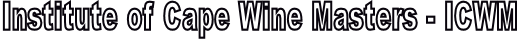 Dr. Winifred Bowman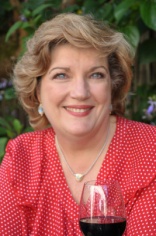 A qualified physiotherapist and biomedical scientist, and holder of a PhD in Education, Winnie developed an interest in wine during her student days at Stellenbosch and later through frequent travels to international winegrowing areas.She is a Cape Wine Master, and judges wine regularly at local and international competitions. She also presents corporate and private wine tastings, teaches and writes about wine and food. Wine is Winnie's passion and she enjoys every moment talking about or tasting it.Winnie recently tasted two of California’s newest wines, shipped to Cape Town especially for her. MAZE Cabernet Sauvignon 2009, and MAZE Sauvignon Blanc 2010, were tasted with and without food at a dinner Winnie hosted, she commented as follows;The "special" meal where I could show off your wines happened on the weekend! We were all blown away by the beautiful and pristine quality in both - lovely clean flavours, gorgeous varietal expression and structure with healthy bouncy fruit. Both wines were a joy to drink and went perfectly with and without food. Just loved both - well done! 